  КАРАР                                                                                              ПОСТАНОВЛЕНИЕ       05 апрель  2019 й.                                         № 42                                      05 апрель  .Об утверждении Порядка выдачи предписаний об устранении нарушений в
сфере благоустройства и перечня должностных лиц, уполномоченных на
осуществление выдачи предписания в сфере благоустройстваРуководствуясь Кодексом Российской Федерации «Об административных правонарушениях», Законом Республики Башкортостан от 10 октября 2006 года № 354-з «О наделении органов местного самоуправления государственными полномочиями Республики Башкортостан по созданию и обеспечению деятельности административных комиссий»  в целях осуществления контроля за соблюдением Правил благоустройства территории сельского поселения Мещегаровский сельсовет муниципального района Салаватский район Республики Башкортостан, утвержденных решением Совета депутатов сельского поселения Мещегаровский сельсовет муниципального района Салаватский район Республики Башкортостан  (далее - Правила благоустройства), администрация Мещегаровского сельского поселения ПОСТАНОВЛЯЕТ:Утвердить Порядок выдачи предписаний об устранении нарушений в сфере благоустройства согласно приложению № 1 к настоящему постановлению.Утвердить Перечень должностей муниципальных служащих администрации сельского поселения Мещегаровский сельсовет, уполномоченных на осуществление контроля в сфере благоустройства, согласно приложению № 2 к настоящему постановлению.Обнародовать настоящее Постановление на информационном стенде в администрации сельского поселения Мещегаровский сельсовет по адресу: Республика Башкортостан, Салаватский район, с.Мещегарово, ул. Ленина, д.14 и на  официальном сайте сельского поселения Мещегаровский сельсовет по адресу: http://spmeshegar.ru/.Контроль за исполнением данного постановления оставляю за собой.Постановление вступает в силу после его официального опубликования.Г лава сельского поселения Мещегаровский сельсовет 	Р.Ф. СафинПриложение № 1 к постановлению администрации сельского поселения Мещегаровский сельсовет  муниципального района Салаватский район Республики Башкортостан от 05.04.2019 г. № 42Порядоквыдачи предписаний об устранении нарушений в сфере благоустройстваНастоящий Порядок устанавливает процедуру выдачи предписаний об устранении нарушений в сфере благоустройства, требования к содержанию предписаний, срок для выполнения предписаний и контроля за выполнением предписаний.В случае установления в ходе проведения мониторинга территории сельского поселения нарушения Правил благоустройства территории, незамедлительно составляется Акт выявления нарушения Правил благоустройства территории и санитарного содержания территории сельского поселения (приложение № 1 к Порядку).В целях подтверждения нарушения Правил благоустройства территории к Акту выявления нарушения Правил благоустройства территории могут прилагаться:фото таблица с нумерацией каждого фотоснимка (приложение № 2 к Порядку);иная информация, подтверждающая наличие нарушения.Предписание об устранении нарушения Правил благоустройства составляется должностным лицом администрации сельского поселения Мещегаровский сельсовет, уполномоченным на осуществление контроля в сфере благоустройства (далее - должностное лицо).Должностное лицо при выдаче предписания обязано предъявлять служебное удостоверение.Предписание оформляется в письменной форме в двух экземплярах по форме согласно приложению № 2 к настоящему постановлению.Один экземпляр Предписания выдается под роспись лицу, который нарушил Правила благоустройства, либо его законному представителю, действующему по доверенности, оформленной в соответствии с действующим законодательством Российской Федерации.При отсутствии на объекте лица, обязанного устранить выявленное нарушение, уполномоченное должностное лицо администрации принимает меры по уведомлению такого лица для выдачи Предписания об устранении нарушения в сфере благоустройства.Предписание об устранении нарушения в сфере благоустройства может содержать указание на необходимость устранения одновременно нескольких нарушений.Предписание должно быть выполнено в срок не позднее от 3 до 15 дней со дня его выдачи.При установлении срока устранения выявленного нарушения Должностное лицо, составившее предписание, должно учитывать объективную возможность устранения нарушения в устанавливаемый срок.При невозможности устранения выявленных нарушений в течение 15 календарных дней по объективным причинам (зимний период времени, технология производства работ, необходимость выполнения специальных процедур (торгов), предусмотренных действующим законодательством) и на основании ходатайства лица, ответственного за устранение нарушения (его законного представителя), должностное лицо принимает решение об установлении более продолжительного срока устранения нарушения.Должностное лицо, выдавшее Предписание, по окончании установленного срока его выполнения осуществляет контроль за выполнением Предписания, для чего проводит повторный осмотр объекта благоустройства на предмет устранения ранее выявленных и указанных в Предписании нарушений в сфере благоустройства.В случае неисполнения или несвоевременного исполнения Предписания материалы по выявленному нарушению (акт осмотра территории, элементов благоустройства, фотографии, Предписание и другие материалы) направляются на рассмотрение в административную комиссию администрации сельского поселения Мещегаровский сельсовет  муниципального района Салаватский район Республики Башкортостан для решения вопроса о привлечении лица, ответственного за исполнение предписания к административной ответственности.Должностное лицо,	составившее	Предписание,	вправе самостоятельно составить протокол об административном правонарушении, если оно наделено соответствующими полномочиями.Лица, нарушившие Правила благоустройства и не устранившие нарушения в установленный Предписанием срок, привлекаются к ответственности в соответствии с Кодексом Российской Федерации об административных правонарушениях.Приложение № 1 к Порядку выдачи предписаний об устранении нарушений в сфере благоустройстваАКТвыявления нарушения Правил благоустройства территории сельского поселения Мещегаровский сельсовет муниципального района Салаватский район Республики Башкортостан«___» ________ 20___ г.	№Время "	" час. "	" мин.Администрация сельского поселения в лице:(должность, Ф.И.О.)на основании постановления администрации сельского поселения от20	г. №	с участием:	(Ф.И.О. лица, принявшего участие)в присутствии:	( наименование юридического лица, Ф.И.О представителя (работника) юридическоголица, Ф.И.О. физического лица)выявлены в ходе мониторинга территории поселения, следующие нарушения Правил благоустройства территории Крутоярского сельского поселения(описание нарушений с указанием конкретной нормы Правил благоустройства территории сельского поселения)С Актом ознакомлен, копию Акта получил	(Ф.И.О., подпись, дата)Пометка об отказе ознакомления с Актом	(подпись лица, составившего акт) При выявлении нарушения производились:(указать действия)Подпись лица (лиц), составившего АктПометка об исполнении (неисполнении) об устранении нарушений Правил благоустройства	территории	Крутоярского	сельского	поселенияПодпись лица (лиц), составившего АктПриложение №2 к Порядку выдачи предписаний об устранении нарушений в сфере благоустройстваФОТОТАБЛИЦАвыявления нарушения Правил благоустройства территории сельского поселения Мещегаровский сельсовет муниципального района Салаватский район Республики Башкортостанот «___»__________	20___ г.(должность, Ф.И.О.)(место совершения нарушения)Подпись лица (лиц), составившего фото таблицуПриложение № 3 к Порядку выдачи предписаний об устранении нарушений в сфере благоустройстваАдминистрация сельского поселенияМещегаровский сельсовет муниципального района Салаватский районПРЕДПИСАНИЕКому_________________________________________________________________________По осмотру придомовой территории____________________________________________Адрес________________________________________________________________________Установлено:_________________________________________________________________Предложено:____________________________________________________________________________________________________________________________________________________________________________________________________________________________Срок выполнения:____________________________________________________________Дата вручения предписания:____________________________________________20     годВ случае не выполнения данного предписания Вы будете привлечены к административной ответственности.Приложение № 2 к постановлению администрации сельского поселения Мещегаровский сельсовет  муниципального района Салаватский район Республики Башкортостан от 05.04.2019 г. № 42Переченьмуниципальных служащих администрации сельского
поселения Мещегаровский сельсовет муниципального района Салаватский район Республики Башкортостан, уполномоченных на вынесение Предписаний в сфереблагоустройстваГлава сельского поселения Мещегаровский сельсовет.Управляющий делами сельского поселения Мещегаровский сельсовет.Баш7ортостан Республика3ыСалауат районымуниципаль районыны8Ми2ш2г2р ауыл Советыауыл бил2м23е Хакими2те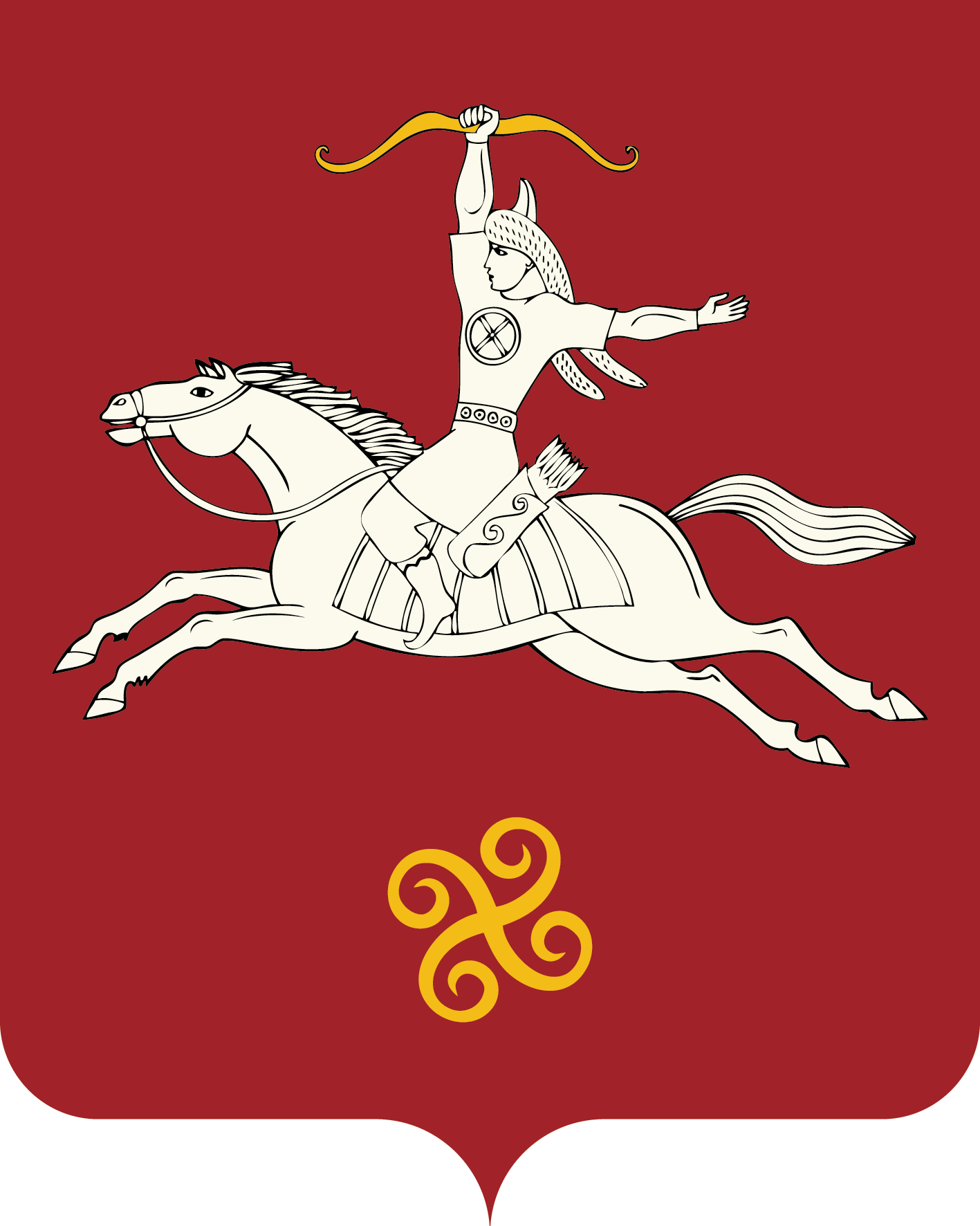 Республика БашкортостанАдминистрация сельского поселенияМещегаровский сельсоветмуниципального районаСалаватский район452495, Ми2ш2г2р ауылы,Ленин урамы,14 йорттел. (34777) 2-61-23, 2-61-44452495, с.Мещегарово, ул.Ленина, 14тел. (34777) 2-61-23, 2-61-44Должностьи Ф.И.О. лица, выдавшегоДолжностьи Ф.И.О. лица, получившего